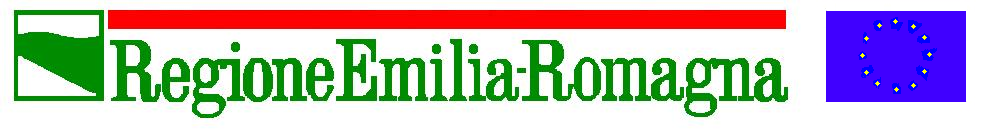 Giunta RegionaleDirezione Generale Economia della conoscenza, del lavoro e dell'impresaMod. 1/AAlla Regione Emilia-RomagnaDirezione Generale Economia della conoscenza, del lavoro e dell’impresaServizio Turismo, Commercio e Sport		 PEC: comtur@postacert.regione.emilia-romagna.itDOMANDA DI FINANZIAMENTODichiarazione sostitutiva ai sensi degli artt. 46 e 47 del D.P.R. 445/2000 e ss.mm.ii.Il Sottoscritto:residente a:in qualità di rappresentante legale del:con sede legale in:C H I E D Edi accedere all'assegnazione del contributo ex L.R. 20/2018 (Art. 1) per la realizzazione del progetto, parte integrante della presente domanda di partecipazione, denominato: …..........................................., di cui alla delibera di Giunta regionale n............., sulla spesa di € …....................... D I C H I A R Ache il progetto di fattibilità tecnica ed economica redatto si sensi dell’art. 23 del D.Lgs. 50/2016 e ss.mm.ii. è stato approvato con il seguente atto ……………………………………;che gli interventi oggetto della presente richiesta avvengono su beni e/o aree di proprietà del Comune richiedente o comunque di proprietà pubblica in disponibilità del Comune richiedente come dimostrato dai seguenti titoli giuridici e/o dichiarazioni di impegno: ……………………………………………………………………………………………….;che i beni (aree, spazi, immobili ecc) concernenti il progetto di riqualificazione e rigenerazione urbana per il quale si richiede il contributo ex L.R. 20/2018, non sono oggetto da parte del Comune richiedente di alcuna attività economica, né sono gestiti o destinati ad operatori economici.A tal fine allega alla presente:Relazione descrittiva progetto secondo il format di cui al Mod. 2/A;Copia dell’atto di approvazione del progetto di fattibilità tecnica ed economica;Progetto di fattibilità tecnica ed economica, ai sensi dell’art. 23 del decreto legislativo n. 50 del 2016 e ss.mm. e ii., contenente: relazione tecnica, studi e indagini e verifiche preliminari necessari per la tipologia dell’intervento proposto, elaborati grafici del progetto di fattibilità tecnica ed economica (limitatamente a quelli atti a descrivere l’intervento in maniera compiuta), calcolo sommario della spesa e quadro economico;Documento soggetto alla pubblicazione prevista dagli artt. 26 e 27 del D.Lgs. n. 33 del 14/03/2013 “Riordino della disciplina riguardante gli obblighi di pubblicità, trasparenza e diffusione di informazioni da parte delle pubbliche amministrazioni”, di cui al Mod.3/AResponsabile di procedimento  Referente tecnico/operativo  (se diverso dal responsabile di procedimento ) ………………………………lì…………………………       							                  Il Legale Rappresentante 									           (firmato digitalmente)Cognome                   Cognome                   NomeNomeNato a                             Provilcodice fiscaleVia/Piazza:Via/Piazza:N°:Cap:Comune:ProvComune di Codice FiscaleVia/Piazza:Via/Piazza:Via/Piazza:N°:Cap:ComuneComuneProvTelefonoTelefonoPECPECNome e  cognomeIndirizzo TelefonoE-mailNome e  cognomeIndirizzo TelefonoE-mail